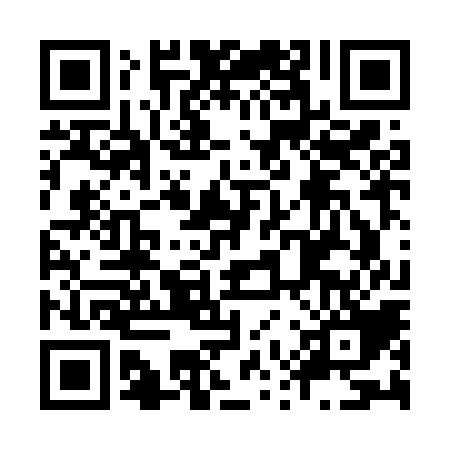 Ramadan times for Bakersfield, California, USAMon 11 Mar 2024 - Wed 10 Apr 2024High Latitude Method: Angle Based RulePrayer Calculation Method: Islamic Society of North AmericaAsar Calculation Method: ShafiPrayer times provided by https://www.salahtimes.comDateDayFajrSuhurSunriseDhuhrAsrIftarMaghribIsha11Mon6:026:027:111:064:287:017:018:1012Tue6:006:007:101:064:287:027:028:1113Wed5:595:597:091:054:287:037:038:1214Thu5:585:587:071:054:297:037:038:1315Fri5:565:567:061:054:297:047:048:1416Sat5:555:557:041:044:297:057:058:1517Sun5:535:537:031:044:307:067:068:1618Mon5:525:527:021:044:307:077:078:1719Tue5:505:507:001:044:307:087:088:1720Wed5:495:496:591:034:317:087:088:1821Thu5:475:476:571:034:317:097:098:1922Fri5:465:466:561:034:317:107:108:2023Sat5:445:446:551:024:327:117:118:2124Sun5:435:436:531:024:327:127:128:2225Mon5:415:416:521:024:327:127:128:2326Tue5:405:406:501:014:327:137:138:2427Wed5:385:386:491:014:337:147:148:2528Thu5:375:376:471:014:337:157:158:2629Fri5:355:356:461:014:337:167:168:2730Sat5:345:346:451:004:337:177:178:2731Sun5:325:326:431:004:347:177:178:281Mon5:315:316:421:004:347:187:188:292Tue5:295:296:4012:594:347:197:198:303Wed5:285:286:3912:594:347:207:208:314Thu5:265:266:3812:594:347:217:218:325Fri5:255:256:3612:594:357:217:218:336Sat5:235:236:3512:584:357:227:228:347Sun5:225:226:3312:584:357:237:238:358Mon5:205:206:3212:584:357:247:248:369Tue5:195:196:3112:574:357:257:258:3710Wed5:175:176:2912:574:357:257:258:38